     ҠАРАР                                                                                                              РЕШЕНИЕОб утверждении расчетного показателя рыночной стоимости приобретения жилого помещения на одного члена семьи гражданина-заявителя по сельскому поселению Казанский сельсовет муниципального района Альшеевского районаРеспублики Башкортостан  на 2016 год В соответствии с Жилищным кодексом Российской Федерации, Федеральным законом от 06.10.2003 года №131-ФЗ «Об общих принципах организации местного самоуправления в Российской Федерации», Законом Республики Башкортостан от 02.12.2005 года №250-з «О регулировании жилищных отношений в Республике Башкортостан», руководствуясь решением Совета  сельского поселения Казанский сельсовет муниципального района Альшеевского района Республики Башкортостан  от 18.10.2010 года №32 «Об утверждении Положения по установлению порядка признания граждан малоимущими в целях постановки на учет в качестве нуждающихся в улучшении жилищных условий и предоставления им жилых помещений по договорам социального найма», Совет сельского поселения Казанский сельсовет муниципального района Альшеевского района Республики Башкортостан решил:1. Утвердить расчетный показатель рыночной стоимости приобретения жилого помещения на одного члена семьи гражданина-заявителя по сельскому поселению Казанский сельсовет муниципального района Альшеевского района Республики Башкортостан на 2016 год в размере 392 000 рублей (Приложение).2. Настоящее решение обнародовать на информационном стенде администрации сельского поселения Казанский сельсовет муниципального района Альшеевский район Республики Башкортостан и разместить на официальном сайте администрации сельского поселения Казанский сельсовет муниципального района Альшеевского района Республики Башкортостан. 3. Контроль за исполнением данного решения возложить на постоянную комиссию Совета по социально-гуманитарным вопросам.           Глава сельского поселения                                            В.Ф. Юмагузинс. Казанка«10» июня 2016 г.№48Приложениек решению Совета сельского поселенияКазанский сельсовет муниципального районаАльшеевский район  Республики Башкортостанот «10» июня 2016 года №48Определение расчетного показателя рыночной стоимостиприобретения жилого помещения на одного члена семьи гражданина-заявителя Расчетный показатель рыночной стоимости, в соответствии со статьей 7 Закона Республики Башкортостан от 02 декабря 2005 года № 250-з «О регулировании жилищных отношений в Республике Башкортостан», определяется по формуле:РП = 14 х 28000 = 392 000  рублей,гдеРП – расчетный показатель рыночной стоимости приобретения жилого помещения;14 – норма предоставления жилого помещения (14 кв.м., утверждена постановлением администрации сельского поселения Казанский сельсовет муниципального района Альшеевского района Республики Башкортостан  от 26 марта 2009 года № 19);28 000 рублей – рыночная стоимость одного квадратного метра общей жилой площади, установленной в Альшеевским районом Республики Башкортостан (Приказ Государственного комитета Республики Башкортостан по строительству и архитектуре от 14.04.2016г. №101.)           Глава сельского поселения                                                      В.Ф. ЮмагузинБАШҠОРТОСТАН  РЕСПУБЛИКАҺЫӘЛШӘЙ РАЙОНЫМУНИЦИПАЛЬ РАЙОНЫНЫҢКАЗАНКА АУЫЛ СОВЕТЫАУЫЛ БИЛӘМӘҺЕХАКИМИӘТЕ(БАШҠОРТОСТАН РЕСПУБЛИКАҺЫӘЛШӘЙ РАЙОНЫКАЗАНКА АУЫЛ СОВЕТЫ)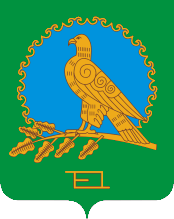               АДМИНИСТРАЦИЯСЕЛЬСКОГО ПОСЕЛЕНИЯКАЗАНСКИЙ СЕЛЬСОВЕТМУНИЦИПАЛЬНОГО РАЙОНААЛЬШЕЕВСКИЙ РАЙОНРЕСПУБЛИКИ БАШКОРТОСТАН(КАЗАНСКИЙ СЕЛЬСОВЕТАЛЬШЕЕВСКОГО  РАЙОНАРЕСПУБЛИКИ БАШКОРТОСТАН)